　一般社団法人愛知県介護福祉士会　　　　　　　　　　　　　　　　　　介護の魅力を探そう！「介護とはどんな仕事でしょうか？」「介護福祉士とはどういう資格でしょうか？」仕事が「きつい、汚い」などブラックなイメージをもたれがちな介護の仕事ですが、実際に働いてみると、「楽しい」「やりがいがある」と介護職にしか味わえない感動もたくさんあります。そして何よりも介護を専門とする国家資格です。介護は高齢者や障がい者の暮らしを支え、健康や命に直接関わる大切な仕事です。介護を仕事としていく上での、楽しさ、将来性、専門性を分かち合い介護の魅力を一緒に探しませんか。日　　時　　令和3年11月27日（土）　10：00～12：00（受付9：30～）　　　　場　所　　桜華会館　　梅の間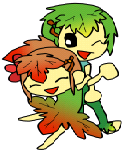 　　　　　　　　　　【交通機関】地下鉄名城線「市役所」駅下車　４・５番出口 徒歩７分講　　 師　　ヒューマン・コミュニケーション・ラボ代表　　　　　　　国家資格　キャリアコンサルタント　　　　　　　　　　　　　　　　　　　　　　　　鯖戸　善弘　氏　　　 内     容　　1.これからの介護について　　　　　　　　　　2.介護の仕事のやりがいや魅力について　　　　　　　　　　3.情報交換会受講対象者　 介護に関心のある方ならどなたでも参加できます。参　加　費　 無料　　　 申込方法　  ＦＡＸにてお申し込みください。       定　　　員　 20名　≪申　込　先≫　ＦＡＸ　０５２－２０２－８２８０　（TEL　052-202-8260　）＊個人情報は、この研修会に関するご連絡以外に使用いたしません。＊受講決定は郵送にてお知らせします。　　　　　　　　　　　　　　　　　　　　　　　　　　一般社団法人愛知県介護福祉士会　　　　　　　　　　　　　フリガナ〇を付けてください〇を付けてください氏　名会員　・　賛助会員　・　一　般会員　・　賛助会員　・　一　般フリガナ自宅住所〒〒〒〒自宅住所TEL：FAX：FAX：携帯：勤務先名